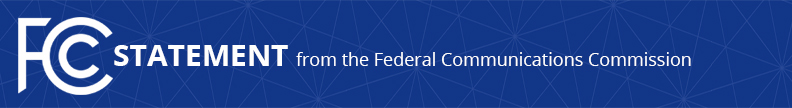 Media Contact: Tina Pelkey, (202) 418-0536tina.pelkey@fcc.govFor Immediate ReleaseCHAIRMAN PAI STATEMENT ON THE THIRD CIRCUIT’S MEDIA OWNERSHIP DECISION WASHINGTON, September 23, 2019—Federal Communications Commission Chairman Ajit Pai issued the following statement regarding the Third Circuit’s decision in Prometheus Radio Project v. FCC:“For more than twenty years, Congress has instructed the Federal Communications Commission to review its media ownership regulations and revise or repeal those rules that are no longer necessary.  But for the last fifteen years, a majority of the same Third Circuit panel has taken that authority for themselves, blocking any attempt to modernize these regulations to match the obvious realities of the modern media marketplace.  It’s become quite clear that there is no evidence or reasoning—newspapers going out of business, broadcast radio struggling, broadcast TV facing stiffer competition than ever—that will persuade them to change their minds.  We intend to seek further review of today's decision and are optimistic that the views set forth today in Judge Scirica’s well-reasoned opinion ultimately will carry the day.”###
Office of Chairman Pai: (202) 418-1000 / Twitter: @AjitPaiFCC / www.fcc.gov/leadership/ajit-pai This is an unofficial announcement of Commission action.  Release of the full text of a Commission order constitutes official action.  See MCI v. FCC, 515 F.2d 385 (D.C. Cir. 1974).